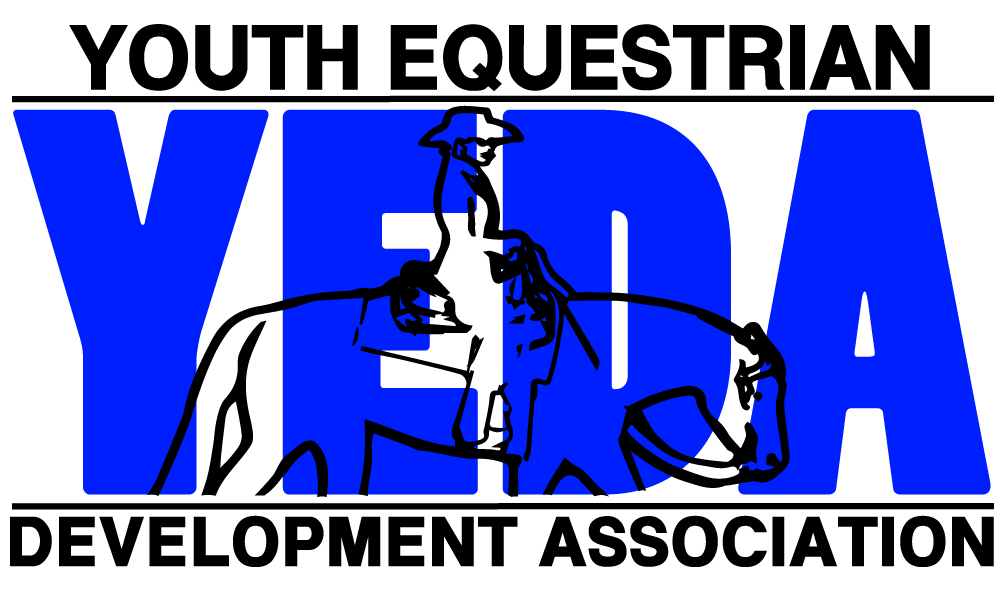 YEDA National Class Sponsorship FormThank-you for helping support our YEDA National horse show! All sponsors will be announced during the duration of the horse show as well as have the opportunity to choose to showcase their banner and/or their name in the arena and custom ad in our show program!  Please select your sponsorship level and preferred class to sponsor. □ $250 Diamond Sponsor Includes your full size custom banner in the arena and a full page ad in the program  □ $125 Gold Sponsor Includes your name with the other Gold sponsors listed on a big banner in the arena and a 1/2-page ad in the program□ $50 silver Sponsor  Includes your name listed on a smaller Silver sponsors banner in the arena and a small business card ad in the programPlease mail payment & forms: YEDA Attn: Debbie Arnold, 2415 St. Rt 603 Ashland, OH 44805** **++ Please select at least 3 classes, and number them in order of preference.  If all the classes you have selected are already sponsored, show management will select a class for you.Name:  													 Mailing Address: 											City, State, Zip: 												Email Address: 												Message to be announced (optional): 																						Jr. High Classes:Class 1 Pearl Division – Rail HorsemanshipClass 2 Opal Division - Rail HorsemanshipClass 3 Emerald Division - Rail HorsemanshipClass 4 Ruby Division - Rail HorsemanshipClass 5 Ruby Division - Pattern HorsemanshipClass 6 Sapphire Division - Rail HorsemanshipClass 7 Sapphire Division - Pattern HorsemanshipSr. High Classes:Class 8 Opal Division - Rail HorsemanshipClass 9 Emerald Division - Rail HorsemanshipClass 10 Ruby Division - Rail HorsemanshipClass 11 Ruby Division - Pattern HorsemanshipClass 12 Sapphire Division - Rail HorsemanshipClass 13 Sapphire Division - Pattern HorsemanshipClass 14 Diamond Division - Pattern HorsemanshipClass 15 Diamond Division - ReiningClass 16 Diamond Elite Horsemanship